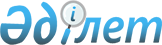 О доноpствеРаспоpяжение Пpемьеp-министpа Республики Казахстан от 12 маpта 1992 года N 52-p



          В целях усиления социальной защищенности доноров,
стимулирования дальнейшего развития донорства в республике в
условиях либерализации цен:




          1. Установить денежную компенсацию донорам за сдачу крови
в следующих размерах:




          за литр цельной крови                  - 250 рублей




          за литр изоиммунной и




          гиперимунной крови                     - 400 рублей.




          2. Минздраву по согласованию с Минфином Республики Казахстан
разработать порядок сдачи крови и ее компонентов в соответствии с
пунктом 1 настоящего распоряжения.




          3. Предоставить право Министерству здравоохранения Республики
Казахстан по согласованию с Министерством финансов Республики
Казахстан устанавливать размер денежной компенсации донорам за сдачу
крови и ее компонентов с учетом изменения цен. 
<*>



          Сноска. Дополнено пунктом 3 - распоряжением Премьер-министра
Республики Казахстан от 17 декабря 1992 г. N 385-р.








                  Премьер-министр








					© 2012. РГП на ПХВ «Институт законодательства и правовой информации Республики Казахстан» Министерства юстиции Республики Казахстан
				